Una mirada al futuro de los Estándares SASB y el Marco bajo el ISSBPublicado el marzo 11, 2022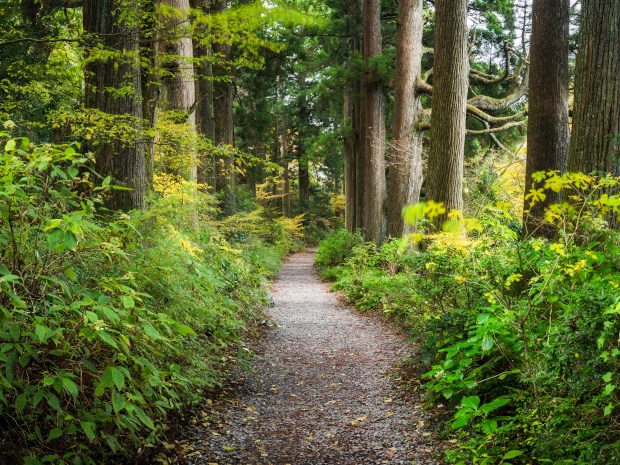 En junio, la Value Reporting Foundation (VRF) se consolidará en la Fundación de Normas Internacionales de Información Financiera (NIIF), uniéndose a la nueva Junta Internacional de Normas de Sostenibilidad (ISSB). Entonces, ¿cómo se verá el futuro para los Estándares SASB y el Marco Integrado de Informes, ambos actualmente parte del VRF, bajo el ISSB? Para responder a esa pregunta, el VRF ha publicado un conjunto de hojas informativas y videos breves.Como explica la hoja informativa, los Estándares SASB proporcionarán el punto de partida para los estándares de informes específicos de la industria del ISSB, junto con los requisitos generales (por ejemplo, gobernanza) y temáticos (por ejemplo, clima). La propiedad de las Normas SASB se transferirá a la Fundación IFRS en junio, y en última instancia harán la transición a las Normas de Divulgación de Sostenibilidad IFRS utilizando el debido proceso de ISSB. Mientras tanto, los principios y conceptos del Marco Integrado de Presentación de Informes proporcionarán una base conceptual para la conectividad esencial entre las Normas de Contabilidad NIIF y las nuevas Normas de Divulgación de Sostenibilidad NIIF.A corto plazo, no hay cambios para los preparadores de informes y los usuarios, y los esfuerzos realizados en la divulgación ahora sentarán una base sólida para la implementación de futuras normas. A medio plazo, el VRF enfatiza que "es esencial contar con una sólida contribución de los preparadores e inversores en el desarrollo de las Normas de Divulgación de Sostenibilidad IFRS", e insta a las partes interesadas a estar listas para compartir sus aportes."A largo plazo, nuestro objetivo es un panorama simplificado para la presentación de informes a los inversores, que consiste en las Normas de Divulgación de Sostenibilidad IFRS, las normas de contabilidad financiera (ya sea IFRS o US GAAP) y un marco de conexión para describir la gobernanza, la estrategia y la gestión de riesgos de una empresa de los problemas de sostenibilidad financieramente materiales. Juntos, estos recursos permitirán a una empresa proporcionar una visión integral del rendimiento y las perspectivas a los mercados financieros".Lea más aquí, aquí, aquí y aquí.ESG IR ISSB SASB ESTÁNDARES SOSTENIBILIDADMarco Integrado de Presentación de Informes y la Fundación NIIFEn junio, la Value Reporting Foundation, sede de los Principios de Pensamiento Integrado, el Marco Integrado de Informes y las Normas SASB, se consolidará bajo la Fundación IFRS.Aquí, explicamos:Por qué está sucediendo estoLo que significa para el Marco Integrado de InformesLo que significa para los preparadores de informes y los usuarios.Por qué está sucediendo estoLos mercados de capitales necesitan una divulgación basada en la evidencia, consistente y comparable para ofrecer valor a largo plazo a los accionistas, al tiempo que ayudan a asegurar el futuro de nuestra gente y nuestro planeta.En un panorama de divulgación cada vez más complejo, las empresas y los inversores de todo el mundo han pedido simplificación y claridad.Con este fin, la Fundación NIIF recibió un importante apoyo de las partes interesadas para su propuesta de crear una línea de base global de estándares de divulgación de sostenibilidad de alta calidad para satisfacer las necesidades de información de los inversores a través de una nueva Junta de Normas Internacionales de Sostenibilidad (ISSB), que trabaja en estrecha colaboración con la Junta de Normas Internacionales de Contabilidad (IASB) de la Fundación NIIF, para proporcionar una visión integral del desempeño corporativo a los inversores y otros participantes del mercado de capitales.El ISSB consolidará y se basará en los marcos, estándares y orientación existentes en lugar de crear algo nuevo. La Value Reporting Foundation, junto con CDSB, TCFD y el Foro Económico Mundial, se han comprometido a contribuir con su contenido a la Fundación IFRS y trabajar para lograr la conectividad entre los informes financieros y las divulgaciones de sostenibilidad. Además, la Value Reporting Foundation y el CDSB se consolidarán en la Fundación IFRS para proporcionar personas y experiencia para apoyar el establecimiento del ISSB.Anticipamos que los estándares del ISSB se adoptarán en todo el mundo, a través de una combinación de apoyo regulatorio y de mercado. Algunas empresas pueden esperar que la adopción sea ordenada por los reguladores locales, y otras adoptarán los estándares voluntariamente dada la fuerte demanda de los inversores.Qué significa esto para el Marco Integrado de Presentación de InformesEl Marco Integrado de Informes es utilizado por las empresas a nivel mundial para impulsar la conectividad entre diferentes líneas de divulgación, para comunicar una comprensión concisa y completa de cómo una empresa crea valor a lo largo del tiempo.Los principios y conceptos del Marco Integrado de Presentación de Informes proporcionarán una base conceptual para la conectividad entre las Normas de Contabilidad NIIF y las nuevas Normas de Divulgación de Sostenibilidad NIIF. El IASB y el ISSB, que serán conjuntamente responsables de la conectividad entre sus Estándares, utilizarán el debido proceso riguroso para determinar el mejor enfoque para aprovechar el Marco Integrado de Informes, asegurando que sus principios y conceptos se utilicen para guiar los informes corporativos a nivel mundial.Si bien se garantizará la enorme inversión de las partes interesadas en el desarrollo del Marco Integrado de Presentación de Informes y su uso en todo el mundo, no podemos decir con absoluta precisión cómo se manifestará el Marco en el futuro. Sin embargo, nos comprometemos a proporcionar claridad lo antes posible y a mantener a los usuarios del Marco informados e involucrados a medida que trabajamos en este proceso; suscríbase para recibir estas actualizaciones. La Junta marco, el Comité de Supervisión de Pensamiento Integrado y Presentación de Informes de la Junta y el Consejo de VRF participarán profundamente en la configuración de la estrategia a largo plazo.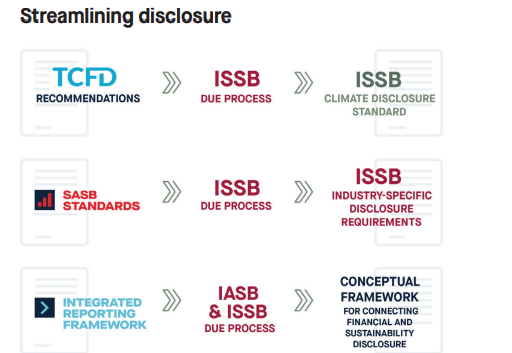 Qué significa esto para los informes y los usuarios.A corto plazo, no hay cambios. Los preparadores de informes y los usuarios deben seguir utilizando el Marco Integrado de Presentación de Informes. Los esfuerzos realizados en la divulgación ahora ayudarán a los preparadores a implementar las Normas NIIF en el futuro. Se alienta a aquellos que estén considerando adoptar el Marco Integrado de Informes, las Normas SASB y / o las recomendaciones de TCFD a comenzar ahora para satisfacer mejor las necesidades de información presentes y futuras de los inversores.A medio plazo, es esencial contar con una sólida contribución de los preparadores y los inversores en el desarrollo de las Normas de Divulgación de la Sostenibilidad de las NIIF y en la evolución futura del Marco Integrado de Presentación de Informes. La Fundación NIIF ya ha publicado dos prototipos para informar el trabajo del ISSB, con borradores de exposición previstos para el segundo trimestre de 2022. Por favor, prepárese para compartir sus pensamientos este año y de forma continua a medida que evolucionan los Estándares y el marco de conexión.A largo plazo, nuestro objetivo es un panorama simplificado para informar a los inversores, que consiste en las Normas de Divulgación de Sostenibilidad IFRS, las normas de contabilidad financiera (ya sea IFRS o US GAAP) y un marco de conexión para describir el gobierno, la estrategia, la gestión de riesgos y el modelo de negocio de una empresa a través de una lente de capital múltiple. Juntos, estos recursos permitirán a una empresa proporcionar una visión integral del rendimiento y las perspectivas de los mercados financieros.También puede esperar que todos los servicios disponibles ahora, incluido nuestro Programa de Capacitación y Nuestra Red de Negocios, continúen bajo la Fundación NIIF. ¡No vamos a ninguna parte!Visite IFRS.org para obtener más información sobre el ISSB y integratedreporting.org para obtener apoyo con el Marco Integrado de Informes.Estándares SASB y la nueva Junta Internacional de Normas de SostenibilidadEn junio, la Value Reporting Foundation, sede de los Principios de Pensamiento Integrado, el Marco integrado de informes y las Normas SASB, se consolidará bajo la Fundación IFRS.Aquí, explicamos:Por qué está sucediendo estoLo que significa para los estándares SASBLo que significa para los preparadores de informes y los usuarios.Por qué está sucediendo estoLos mercados de capitales necesitan una divulgación basada en la evidencia, consistente y comparable para ofrecer valor a largo plazo a los accionistas, al tiempo que ayudan a asegurar el futuro de nuestra gente y nuestro planeta.En un panorama de divulgación cada vez más complejo, las empresas y los inversores de todo el mundo han pedido simplificación y claridad.Con este fin, la Fundación NIIF recibió un importante apoyo de las partes interesadas para su propuesta de crear una línea de base global de estándares de divulgación de sostenibilidad de alta calidad para satisfacer las necesidades de información de los inversores a través de una nueva Junta Internacional de Normas de Sostenibilidad (ISSB).El ISSB consolidará y se basará en los marcos, estándares y orientación existentes en lugar de crear algo nuevo. La Value Reporting Foundation, junto con CDSB, TCFD y el Foro Económico Mundial, se han comprometido a contribuir con su contenido para entregar el ISSB y trabajar para lograr la conectividad entre los informes financieros y las divulgaciones de sostenibilidad. Además, la Value Reporting Foundation y el CDSB se consolidarán en la Fundación IFRS para proporcionar personas y experiencia para apoyar el establecimiento del ISSB.Anticipamos que los estándares del ISSB se adoptarán en todo el mundo, a través de una combinación de apoyo regulatorio y de mercado. Algunas empresas pueden esperar que la adopción sea ordenada por los reguladores locales, y otras adoptarán los estándares voluntariamente dada la fuerte demanda de los inversores.Qué significa esto para los estándares SASBLos estándares del ISSB incluirán requisitos generales (por ejemplo, gobernanza), temáticos (por ejemplo, clima) y específicos de la industria. Los Estándares SASB proporcionarán el punto de partida para los requisitos específicos de la industria del ISSB.En última instancia, las Normas SASB pasarán a las Normas de Divulgación de Sostenibilidad IFRS utilizando el debido proceso de ISSB. La propiedad de los Estándares SASB pasará a la Fundación IFRS en junio, al igual que los proyectos existentes, como el trabajo para internacionalizar las métricas siguiendo los comentarios del mercado.Si bien existe la urgencia de avanzar rápidamente, esta transición requerirá un debido proceso sólido y una consulta de mercado, y el cronograma para esta transición está por determinarse. Estamos comprometidos a mantener el mercado informado e involucrado mientras trabajamos en este proceso; suscríbase para recibir estas actualizaciones.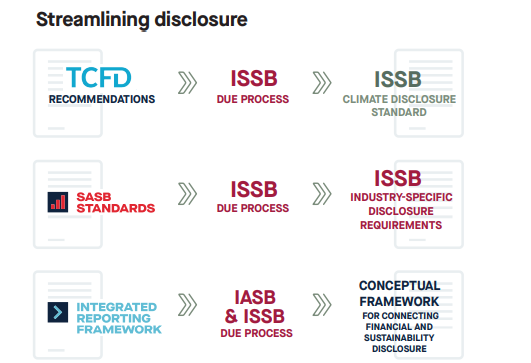 Qué significa esto para los preparadores de informes y los usuariosA corto plazo, no hay cambios. Los preparadores de informes y los usuarios deben seguir utilizando los estándares SASB. Los esfuerzos realizados en la divulgación ahora ayudarán a los preparadores a implementar las Normas de Divulgación de Sostenibilidad IFRS en el futuro. Se alienta a aquellos que estén considerando adoptar los Estándares SASB, el Marco Integrado de Informes y / o las recomendaciones de TCFD a comenzar ahora para satisfacer mejor las necesidades de información presentes y futuras de los inversores.A mediano plazo, es esencial contar con una sólida participación de los preparadores y los inversores en el desarrollo de las Normas de Divulgación de La Sostenibilidad de las NIIF. La Fundación NIIF ya ha publicado dos prototipos, con borradores de exposición previstos para el segundo trimestre de 2022. Estos prototipos aprovechan el contenido de las recomendaciones del TCFD, el Marco Integrado de Informes y los Estándares SASB. Por favor, prepárese para compartir sus pensamientos este año y de manera continua a medida que se desarrollan las Normas.A largo plazo, nuestro objetivo es un panorama simplificado para informar a los inversores, que consiste en las Normas de Divulgación de Sostenibilidad IFRS, las normas de contabilidad financiera (ya sea IFRS o US GAAP) y un marco de conexión para describir la gobernanza, la estrategia y la gestión de riesgos de una empresa de los problemas de sostenibilidad financieramente materiales. Juntos, estos recursos permitirán a una empresa proporcionar una visión integral del rendimiento y las perspectivas de los mercados financieros.Apoyaremos a las empresas e inversores a través de la transición de las Normas SASB a las Normas de Divulgación de Sostenibilidad IFRS. Puede esperar que todos los servicios disponibles ahora, incluida la Credencial FSA, la Alianza de Estándares SASB y el uso autorizado de los Estándares SASB continúen bajo la Fundación IFRS. El Grupo Asesor de Inversionistas de Estándares de SASB y el Grupo Asesor de Estándares de SASB también continuarán brindando experiencia a medida que el ISSB avance. ¡No vamos a ninguna parte!Visite IFRS.org para obtener más información sobre el ISSB y SASB.org para obtener soporte con los estándares SASB.